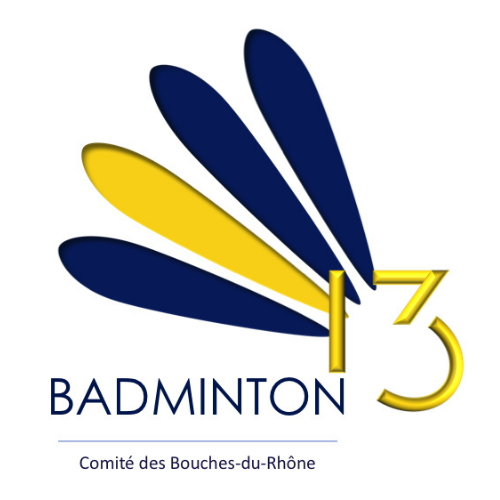 ASSEMBLÉE GÉNÉRALE DU 17 juin 2022Élections au conseil d'administrationFiche de candidatureLe conseil d'administration du Comité comprend 24 postes, dont au moins 40 % de chaque sexe et dont au moins un médecin.L’assemblée du 17 juin 2022 renouvelle partiellement son conseil d’administration.(Formulaire à renvoyer au siège avant la séance)Nom :	Prénom :	Club :N° licence :Fonctions dans le club ou dans d’autres organismes :Motivations de la candidature :Si vous êtes médecin, veuillez le mentionner :Signature :